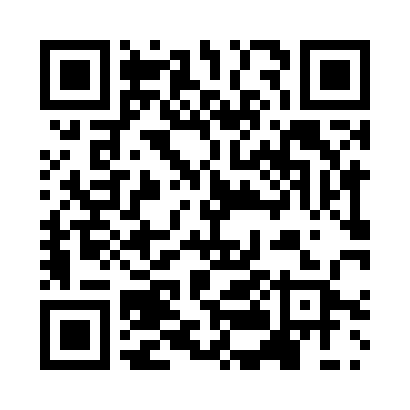 Prayer times for Commogne, BelgiumWed 1 May 2024 - Fri 31 May 2024High Latitude Method: Angle Based RulePrayer Calculation Method: Muslim World LeagueAsar Calculation Method: ShafiPrayer times provided by https://www.salahtimes.comDateDayFajrSunriseDhuhrAsrMaghribIsha1Wed3:526:141:375:399:0011:122Thu3:496:131:375:399:0211:153Fri3:466:111:375:409:0311:184Sat3:436:091:375:419:0511:215Sun3:396:071:365:419:0611:236Mon3:366:061:365:429:0811:267Tue3:336:041:365:429:0911:298Wed3:296:021:365:439:1111:329Thu3:266:011:365:449:1211:3510Fri3:225:591:365:449:1411:3811Sat3:215:581:365:459:1511:4212Sun3:205:561:365:459:1711:4413Mon3:205:551:365:469:1811:4514Tue3:195:531:365:469:2011:4515Wed3:195:521:365:479:2111:4616Thu3:185:511:365:479:2311:4617Fri3:185:491:365:489:2411:4718Sat3:175:481:365:499:2511:4819Sun3:175:471:365:499:2711:4820Mon3:165:451:365:509:2811:4921Tue3:165:441:365:509:2911:5022Wed3:155:431:375:519:3111:5023Thu3:155:421:375:519:3211:5124Fri3:155:411:375:529:3311:5125Sat3:145:401:375:529:3411:5226Sun3:145:391:375:539:3611:5227Mon3:145:381:375:539:3711:5328Tue3:135:371:375:549:3811:5429Wed3:135:361:375:549:3911:5430Thu3:135:351:375:559:4011:5531Fri3:125:341:385:559:4111:55